СОВЕТ ДЕПУТАТОВ муниципального образования Чёрноотрожский сельсовет Саракташского района оренбургской областитретий созывР Е Ш Е Н И Е двадцать восьмого  заседания Совета депутатов Чёрноотрожского сельсовета третьего созыва09.11.2018                                      с. Черный Отрог                                      № 178Руководствуясь статьями 28 и 44 Федерального закона от 06.10.2003               № 131-ФЗ «Об общих принципах организации местного самоуправления в Российской Федерации»,  учитывая рекомендации публичных слушаний по проекту Устава муниципального образования Чёрноотрожский сельсовет  Саракташского района Оренбургской области Совет депутатов Чёрноотрожского сельсовета РЕШИЛ:1. Принять Устав муниципального образования Чёрноотрожский сельсовет Саракташского района Оренбургской области согласно  приложению к настоящему решению.2. Направить Устав муниципального образования  Чёрноотрожский сельсовет  Саракташского района Оренбургской области, принятый настоящим решением, на государственную регистрацию  в установленном законом порядке.3. С момента вступления в силу Устава муниципального образования Чёрноотрожский  сельсовет Саракташского района Оренбургской области признать утратившим силу Устав муниципального образования Чёрноотрожский сельсовет  Саракташского  района Оренбургской области, утвержденный решением   Совета депутатов Чёрноотрожского сельсовета 25 июня 2013 года  № 103, решение Совета депутатов от  13 января 2014 года  № 131 «О внесении изменений и дополнений в Устав муниципального образования Чёрноотрожский сельсовет Саракташского района Оренбургской области»,  решение Совета депутатов от  29 сентября 2014 года  № 158 «О внесении изменений и дополнений в Устав муниципального образования Чёрноотрожский сельсовет Саракташского района Оренбургской области»,  решение Совета депутатов от  20 февраля 2015 года  № 173 «О внесении изменений и дополнений в Устав муниципального образования Чёрноотрожский  сельсовет Саракташского района Оренбургской области», решение Совета депутатов от  23 апреля 2014 года  № 179 «О внесении изменений и дополнений в Устав муниципального образования Чёрноотрожский сельсовет Саракташского района Оренбургской области», решение Совета депутатов от  21 июля 2015 года  № 184 «О внесении изменений и дополнений в Устав муниципального образования Чёрноотрожский  сельсовет Саракташского района Оренбургской области», решение Совета депутатов от  25 декабря 2015 года  № 35 «О внесении изменений и дополнений в Устав муниципального образования Чёрноотрожский  сельсовет Саракташского района Оренбургской области», решение Совета депутатов от  23 сентября 2016 года  № 62 «О внесении изменений и дополнений в Устав муниципального образования Чёрноотрожский сельсовет Саракташского района Оренбургской области», решение Совета депутатов от  01 сентября 2017 года  № 126 «О внесении изменений и дополнений в Устав муниципального образования Чёрноотрожский сельсовет Саракташского района Оренбургской области».4. Обнародовать Устав муниципального образования Чёрноотрожский  сельсовет  Сарактасшкого района Оренбургской области  в течение 7 дней со дня его поступления из Управления Министерства юстиции РФ по Оренбургской области.5.  Направить сведения об обнародовании Устава в Управление Минюста России по Оренбургской области в течении 10 дней со дня его обнародования.6. Устав  муниципального образования Чёрноотрожский сельсовет  Саракташского  района Оренбургской области вступает в силу после государственной регистрации и обнародования.7. Организацию исполнения настоящего решения поручить главе  муниципального образования Чёрноотрожский сельсовет Саракташского района  Оренбургской области Габзалилову Зуфару Шигаповичу. 8. Настоящее решение вступает в силу с момента подписания.Председатель Совета депутатов,глава муниципального образования                                            З.Ш. Габзалилов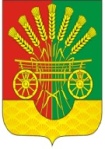 О  принятии  Устава  муниципального   образования  Чёрноотрожский сельсовет Саракташского района  Оренбургской области Разослано:Управлению Министерства юстиции по Оренбургской области, депутатам, прокуратуре района, администрации района, постоянной комиссии, официальный сайт администрации сельсовета 